[Check against delivery]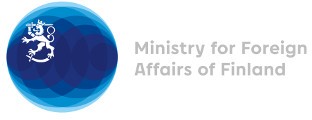 37 Session of the UPR working group Recommendations by Finland to Rwanda25 January 2021Madame President,Finland welcomes Rwanda’s engagement in the UPR process and wishes to recommend the following:1) firstly, to ensure the rights to freedom of opinion and expression, peaceful assembly and association, and to fully investigate threats, arbitrary arrests, intimidation and harassment of human rights defenders, who are recognized among stakeholders in the national Human Rights Action Plan, and to review the registration of NGOs in order to simplify the process;  2) secondly, to guarantee persons with disabilities, especially children with disabilities, the right to inclusive quality education and health services, with accessible environments and adequately trained teachers and professionals to provide individual support; and3) thirdly, to end all forms of violence against women and girls, especially sexual violence, continue training of its peacekeepers in recognizing gender-based violence in conflict situations, investigate all cases and ensure women’s access to justice as well as bring perpetrators into justice.  Thank you.